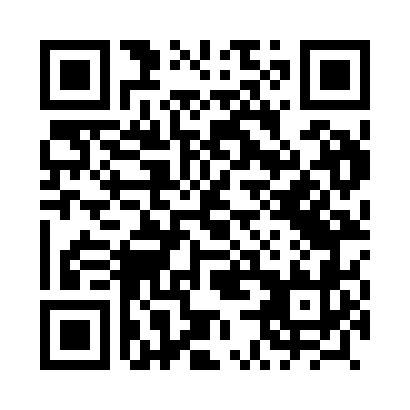 Prayer times for Sobibor, PolandWed 1 May 2024 - Fri 31 May 2024High Latitude Method: Angle Based RulePrayer Calculation Method: Muslim World LeagueAsar Calculation Method: HanafiPrayer times provided by https://www.salahtimes.comDateDayFajrSunriseDhuhrAsrMaghribIsha1Wed2:274:5712:235:307:4910:082Thu2:244:5512:225:317:5110:113Fri2:204:5312:225:327:5210:144Sat2:164:5112:225:337:5410:175Sun2:134:4912:225:347:5610:206Mon2:094:4812:225:357:5710:247Tue2:084:4612:225:367:5910:278Wed2:074:4412:225:368:0010:299Thu2:064:4312:225:378:0210:3010Fri2:064:4112:225:388:0410:3011Sat2:054:3912:225:398:0510:3112Sun2:044:3812:225:408:0710:3113Mon2:044:3612:225:418:0810:3214Tue2:034:3512:225:428:1010:3315Wed2:034:3312:225:438:1110:3316Thu2:024:3212:225:448:1310:3417Fri2:014:3012:225:458:1410:3518Sat2:014:2912:225:468:1610:3519Sun2:004:2812:225:468:1710:3620Mon2:004:2612:225:478:1810:3721Tue1:594:2512:225:488:2010:3722Wed1:594:2412:225:498:2110:3823Thu1:594:2312:225:508:2310:3924Fri1:584:2112:225:508:2410:3925Sat1:584:2012:225:518:2510:4026Sun1:574:1912:235:528:2610:4027Mon1:574:1812:235:538:2810:4128Tue1:574:1712:235:538:2910:4229Wed1:564:1612:235:548:3010:4230Thu1:564:1512:235:558:3110:4331Fri1:564:1512:235:558:3210:43